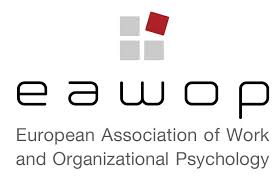 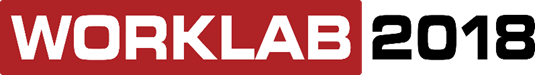 7th EAWOP WorkLab – Practitioner Skills WorkshopPositive Interventions to Increase Employee Work Engagement8th to 10th November, 2018, Budapest, HungaryThermal Hotel AquincumProposed TimetableThursday 8th NovemberFriday 9th November in Atrium conference roomSaturday 10th November in Atrium conference room